LAPORAN PENELITIAN SKRIPSI(JUDUL)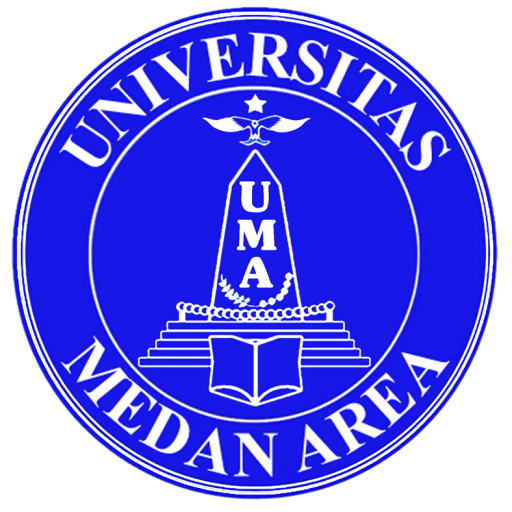 Disusun Oleh:xxxxxxx
NPM.  xxxPROGRAM STUDI ILMU PEMERINTAHAN
FAKULTAS ILMU SOSIAL DAN ILMU POLITIK
UNIVERSITAS MEDAN AREA
MEDAN
2023LEMBAR PENGESAHANDAFTAR ISILembar Pengesahan	Latar Belakang	Rumusan Masalah	Tujuan Penelitian	Manfaat Penelitian	Tinjauan Pustaka	Metodologi Penelitian	Hasil dan Pembahasan	Kesimpulan dan Saran	Daftar Pustaka	LATAR BELAKANG	RUMUSAN MASALAH___________________________________________TUJUAN PENELITIAN___________________________________________MANFAAT PENELITIAN	Manfaat Teoritis :Manfaat Praktis :TINJAUAN PUSTAKA	Peneliti menggunakan teori …………………………. Kerangka berfikir penelitian sebagai berikut:(gambar/bagan kerangka berfikir)METODOLOGI PENELITIAN	Penelitian ini dilaksanakan di _______________beralamat di jl ____________________. Metode penelitian yang digunakan ____________, dengan total informan sebanyak … orang. Teknik pengumpulan data meliputi: _____________, sedangkan Teknik analisis data menggunakan model interaktif miles and Huberman, terdiri dari: ________________.HASIL DAN PEMBAHASAN	KESIMPULAN DAN SARAN	Kesimpulan :__________________________________________Saran :_______________________________DAFTAR PUSTAKA	NAMA:NPM:JUDUL:Disetujui oleh,Disetujui oleh,Pembimbing IPembimbing IIxxxxxxxxxxxxxxxxxxxxxTanggal ___________________Tanggal ___________________Mengetahui,Mengetahui,Dekan 
Fakultas Ilmu Sosial dan Ilmu Politik,Ketua Program Studi,Dr. Effiati Juliana Hasibuan, M.SiDr. Novita Wulandari, S.ST., M.SiTanggal ___________________Tanggal ___________________